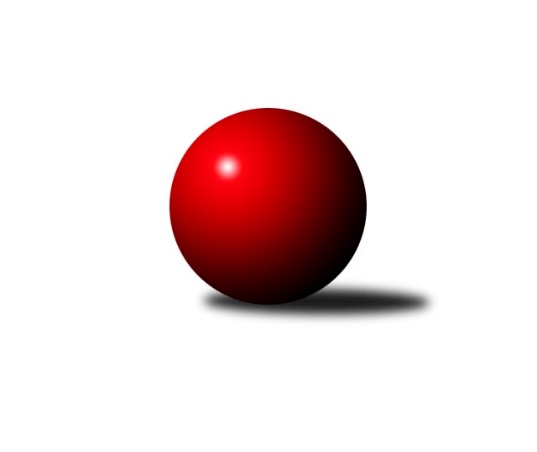 Č.3Ročník 2007/2008	29.9.2007Nejlepšího výkonu v tomto kole: 2668 dosáhlo družstvo: Spartak Přerov ˝C˝Krajský přebor OL 2007/2008Výsledky 3. kolaSouhrnný přehled výsledků:SKK Jeseník ˝B˝	- SK Olomouc Sigma MŽ	12:4	2473:2403		29.9.TJ Kovohutě Břidličná ˝A˝	- TJ Kovohutě Břidličná ˝B˝	14:2	2457:2347		29.9.TJ Spartak Bílovec ˝A˝	- TJ  Krnov ˝B˝	6:10	2354:2393		29.9.TJ Sokol Mohelnice	- TJ Horní Benešov ˝E˝	4:12	2543:2580		29.9.KK Zábřeh  ˝C˝	- TJ Pozemstav Prostějov	10:6	2354:2353		29.9.Spartak Přerov ˝C˝	- KKŽ Šternberk ˝A˝	10:6	2668:2565		29.9.KK Šumperk ˝C˝	- TJ Horní Benešov ˝C˝	6:10	2526:2589		29.9.Tabulka družstev:	1.	SKK Jeseník ˝B˝	3	3	0	0	36 : 12 	 	 2370	6	2.	TJ Kovohutě Břidličná ˝A˝	3	3	0	0	36 : 12 	 	 2339	6	3.	KK Zábřeh  ˝C˝	3	3	0	0	32 : 16 	 	 2450	6	4.	Spartak Přerov ˝C˝	3	2	0	1	28 : 20 	 	 2510	4	5.	TJ Horní Benešov ˝C˝	3	2	0	1	26 : 22 	 	 2434	4	6.	TJ Sokol Mohelnice	3	2	0	1	24 : 24 	 	 2453	4	7.	KK Šumperk ˝C˝	3	1	0	2	24 : 24 	 	 2453	2	8.	TJ Pozemstav Prostějov	3	1	0	2	24 : 24 	 	 2415	2	9.	TJ Spartak Bílovec ˝A˝	3	1	0	2	22 : 26 	 	 2393	2	10.	TJ Horní Benešov ˝E˝	3	1	0	2	20 : 28 	 	 2410	2	11.	TJ  Krnov ˝B˝	3	1	0	2	20 : 28 	 	 2363	2	12.	SK Olomouc Sigma MŽ	3	1	0	2	18 : 30 	 	 2398	2	13.	KKŽ Šternberk ˝A˝	3	0	0	3	16 : 32 	 	 2521	0	14.	TJ Kovohutě Břidličná ˝B˝	3	0	0	3	10 : 38 	 	 2433	0Podrobné výsledky kola:	 SKK Jeseník ˝B˝	2473	12:4	2403	SK Olomouc Sigma MŽ	Jiří Fárek	 	 191 	 233 		424 	 2:0 	 402 	 	197 	 205		Jiří Malíšek	Eva Křápková	 	 186 	 182 		368 	 0:2 	 402 	 	207 	 195		Miroslav Hyc	Jaromíra Smejkalová	 	 194 	 221 		415 	 2:0 	 360 	 	173 	 187		Petr Malíšek	Miroslav Setinský	 	 189 	 180 		369 	 0:2 	 385 	 	207 	 178		Miroslav Žahour	Miroslav Vala	 	 220 	 220 		440 	 2:0 	 429 	 	206 	 223		Jan Reif	Karel Kučera	 	 227 	 230 		457 	 2:0 	 425 	 	197 	 228		Radek Malíšekrozhodčí: Nejlepší výkon utkání: 457 - Karel Kučera	 TJ Kovohutě Břidličná ˝A˝	2457	14:2	2347	TJ Kovohutě Břidličná ˝B˝	Jiří Večeřa	 	 187 	 205 		392 	 2:0 	 389 	 	200 	 189		Zdeněk Fiury st. st.	Tomáš Fiury	 	 182 	 225 		407 	 2:0 	 382 	 	183 	 199		Zdeněk Fiury ml. ml.	Leoš Řepka	 	 220 	 227 		447 	 2:0 	 400 	 	207 	 193		Jiří Hálko	Jan Doseděl	 	 215 	 212 		427 	 2:0 	 375 	 	189 	 186		Miloslav Krchov	Čestmír Řepka	 	 172 	 211 		383 	 0:2 	 401 	 	198 	 203		Zdeněk Chmela ml.	Jiří Procházka	 	 205 	 196 		401 	 2:0 	 400 	 	206 	 194		Petr Otáhalrozhodčí: Nejlepší výkon utkání: 447 - Leoš Řepka	 TJ Spartak Bílovec ˝A˝	2354	6:10	2393	TJ  Krnov ˝B˝		 	 189 	 167 		356 	 0:2 	 386 	 	199 	 187		Martin Koraba		 	 201 	 206 		407 	 0:2 	 428 	 	212 	 216		Petr Vaněk		 	 195 	 203 		398 	 2:0 	 397 	 	194 	 203		Miluše Rychová		 	 215 	 184 		399 	 2:0 	 391 	 	188 	 203		Zdeněk Schmidt		 	 191 	 212 		403 	 2:0 	 371 	 	170 	 201		Stanislav Kopal		 	 199 	 192 		391 	 0:2 	 420 	 	203 	 217		Štefan Šatekrozhodčí: Nejlepší výkon utkání: 428 - Petr Vaněk	 TJ Sokol Mohelnice	2543	4:12	2580	TJ Horní Benešov ˝E˝	Zdeněk Sobota	 	 223 	 210 		433 	 2:0 	 421 	 	212 	 209		Miloslav  Petrů		 	 204 	 194 		398 	 0:2 	 400 	 	194 	 206		Pavel Hrnčíř	Zdeněk Šebesta	 	 249 	 182 		431 	 0:2 	 479 	 	243 	 236		Marek Bilíček	Jaroslav Jílek	 	 211 	 218 		429 	 0:2 	 441 	 	230 	 211		Kamil Kovařík	Ludovít Kumi	 	 230 	 188 		418 	 2:0 	 384 	 	192 	 192		Zbyněk Tesař	Jaroslav Koudelný	 	 219 	 215 		434 	 0:2 	 455 	 	226 	 229		Jaromír Martiníkrozhodčí: Nejlepší výkon utkání: 479 - Marek Bilíček	 KK Zábřeh  ˝C˝	2354	10:6	2353	TJ Pozemstav Prostějov	Václav Kupka	 	 440 	 0 		440 	 2:0 	 369 	 	369 	 0		Miroslav Adámek	Jan Kolář	 	 352 	 0 		352 	 0:2 	 391 	 	391 	 0		Ondřej Matula	Antonín Guman	 	 385 	 0 		385 	 2:0 	 375 	 	375 	 0		Jakub Marušinec	Martina Benková	 	 397 	 0 		397 	 0:2 	 408 	 	408 	 0		Karel Meissel	Tomáš Sádecký	 	 379 	 0 		379 	 0:2 	 412 	 	412 	 0		Pavel Černohous	Jiří Srovnal	 	 401 	 0 		401 	 2:0 	 398 	 	398 	 0		Miroslav Plachýrozhodčí: Nejlepší výkon utkání: 440 - Václav Kupka	 Spartak Přerov ˝C˝	2668	10:6	2565	KKŽ Šternberk ˝A˝	Rostislav Petřík	 	 449 	 0 		449 	 2:0 	 382 	 	382 	 0		Václav Šubert	Jiří Hradílek	 	 424 	 0 		424 	 0:2 	 441 	 	441 	 0		Petr Pick	Miroslav Šindler	 	 424 	 0 		424 	 0:2 	 431 	 	431 	 0		Pavel  Ďuriš ml.	Václav Pumprla	 	 484 	 0 		484 	 2:0 	 430 	 	430 	 0		Zdeněk Vojáček	Jiří Kohoutek	 	 430 	 0 		430 	 0:2 	 447 	 	447 	 0		Pavel  Ďuriš st.	Michal Symerský	 	 457 	 0 		457 	 2:0 	 434 	 	434 	 0		Jindřich Gavendarozhodčí: Nejlepší výkon utkání: 484 - Václav Pumprla	 KK Šumperk ˝C˝	2526	6:10	2589	TJ Horní Benešov ˝C˝	Alexandr Rájoš	 	 210 	 222 		432 	 2:0 	 419 	 	215 	 204		Robert Kučerka	Petr Šrot	 	 202 	 167 		369 	 0:2 	 413 	 	198 	 215		Michal Blažek	Zdeněk Hrabánek	 	 228 	 206 		434 	 2:0 	 405 	 	191 	 214		Vladislav Pečinka	Jiří Fiala	 	 201 	 215 		416 	 0:2 	 473 	 	222 	 251		Petr Rak	Miroslav Fric	 	 194 	 232 		426 	 0:2 	 442 	 	228 	 214		Zdeněk Černý	Jan Walter	 	 223 	 226 		449 	 2:0 	 437 	 	217 	 220		Tomáš Habartarozhodčí: Nejlepší výkon utkání: 473 - Petr RakPořadí jednotlivců:	jméno hráče	družstvo	celkem	plné	dorážka	chyby	poměr kuž.	Maximum	1.	Petr Rak 	TJ Horní Benešov ˝C˝	445.00	303.0	142.0	3.5	2/3	(473)	2.	František Baslar 	SK Olomouc Sigma MŽ	438.00	288.5	149.5	2.0	2/3	(468)	3.	Rostislav Petřík 	Spartak Přerov ˝C˝	434.00	297.5	136.5	3.0	2/2	(449)	4.	Kamil Kovařík 	TJ Horní Benešov ˝E˝	434.00	302.0	132.0	3.5	2/3	(441)	5.	Václav Pumprla 	Spartak Přerov ˝C˝	431.00	300.3	130.8	4.8	2/2	(484)	6.	Jindřich Gavenda 	KKŽ Šternberk ˝A˝	430.50	288.8	141.8	2.8	2/2	(454)	7.	Pavel  Ďuriš st. 	KKŽ Šternberk ˝A˝	429.75	301.3	128.5	7.0	2/2	(447)	8.	Alexandr Rájoš 	KK Šumperk ˝C˝	429.50	279.5	150.0	3.5	2/2	(432)	9.	Tomáš Habarta 	TJ Horní Benešov ˝C˝	427.67	287.3	140.3	3.7	3/3	(446)	10.	Jiří Kohoutek 	Spartak Přerov ˝C˝	426.25	287.0	139.3	5.3	2/2	(469)	11.	Petr Pick 	KKŽ Šternberk ˝A˝	425.75	280.8	145.0	6.0	2/2	(441)	12.	Michal Blažek 	TJ Horní Benešov ˝C˝	423.50	283.5	140.0	3.5	2/3	(434)	13.	Zdeněk Fiury ml.  ml.	TJ Kovohutě Břidličná ˝B˝	422.75	283.5	139.3	3.0	2/2	(455)	14.	Pavel  Ďuriš ml. 	KKŽ Šternberk ˝A˝	422.50	291.5	131.0	8.0	2/2	(431)	15.	Zdeněk Vojáček 	KKŽ Šternberk ˝A˝	421.50	292.0	129.5	5.3	2/2	(430)	16.	Václav Kupka 	KK Zábřeh  ˝C˝	421.25	285.8	135.5	6.3	2/2	(440)	17.	Ludovít Kumi 	TJ Sokol Mohelnice	421.00	299.7	121.3	5.7	3/3	(447)	18.	Pavel Černohous 	TJ Pozemstav Prostějov	420.00	295.7	124.3	6.0	3/3	(448)	19.	Jiří Chytil 	Spartak Přerov ˝C˝	419.00	295.0	124.0	8.0	2/2	(420)	20.	Zdeněk Černý 	TJ Horní Benešov ˝C˝	418.50	292.5	126.0	9.5	2/3	(442)	21.	Gustav Vojtek 	KK Šumperk ˝C˝	418.50	304.5	114.0	8.5	2/2	(421)	22.	Marek Bilíček 	TJ Horní Benešov ˝E˝	418.33	274.0	144.3	6.3	3/3	(479)	23.	Jaromír Martiník 	TJ Horní Benešov ˝E˝	417.67	287.3	130.3	7.3	3/3	(455)	24.	Tomáš Sádecký 	KK Zábřeh  ˝C˝	417.50	294.8	122.8	6.3	2/2	(445)	25.	Zdeněk Sobota 	TJ Sokol Mohelnice	417.33	286.7	130.7	7.3	3/3	(435)	26.	Petr Otáhal 	TJ Kovohutě Břidličná ˝B˝	417.25	286.8	130.5	5.3	2/2	(445)	27.	Zdeněk Hrabánek 	KK Šumperk ˝C˝	416.50	290.5	126.0	7.0	2/2	(434)	28.	Miroslav Hyc 	SK Olomouc Sigma MŽ	415.33	288.0	127.3	4.3	3/3	(442)	29.	Miloslav  Petrů 	TJ Horní Benešov ˝E˝	415.00	285.5	129.5	4.5	2/3	(421)	30.	Jiří Hálko 	TJ Kovohutě Břidličná ˝B˝	415.00	290.5	124.5	7.3	2/2	(441)	31.	Karel Meissel 	TJ Pozemstav Prostějov	414.33	298.3	116.0	8.7	3/3	(441)	32.	Hana Ollingerová 	KK Zábřeh  ˝C˝	413.50	289.5	124.0	6.5	2/2	(415)	33.	Radek Malíšek 	SK Olomouc Sigma MŽ	412.00	283.3	128.7	5.7	3/3	(436)	34.	Rostislav Krejčí 	TJ Sokol Mohelnice	411.50	279.0	132.5	3.0	2/3	(420)	35.	Leoš Řepka 	TJ Kovohutě Břidličná ˝A˝	409.75	279.0	130.8	2.3	2/2	(447)	36.	Miroslav Šindler 	Spartak Přerov ˝C˝	408.50	289.5	119.0	8.0	2/2	(424)	37.	Miroslav Plachý 	TJ Pozemstav Prostějov	408.00	287.3	120.7	6.3	3/3	(441)	38.	Jaroslav Koudelný 	TJ Sokol Mohelnice	407.33	288.0	119.3	6.3	3/3	(434)	39.	Miroslav Fric 	KK Šumperk ˝C˝	405.75	291.8	114.0	6.8	2/2	(426)	40.	Zdeněk Šebesta 	TJ Sokol Mohelnice	403.67	269.7	134.0	4.7	3/3	(431)	41.	Jaromíra Smejkalová 	SKK Jeseník ˝B˝	403.00	276.0	127.0	4.5	2/2	(415)	42.	Karel Kučera 	SKK Jeseník ˝B˝	402.25	268.8	133.5	4.8	2/2	(457)	43.	Jakub Marušinec 	TJ Pozemstav Prostějov	401.50	286.0	115.5	9.0	2/3	(428)	44.	Jan Holouš 	TJ  Krnov ˝B˝	398.00	278.5	119.5	6.5	2/3	(405)	45.	Štefan Šatek 	TJ  Krnov ˝B˝	398.00	287.0	111.0	5.5	2/3	(420)	46.	Martin Koraba 	TJ  Krnov ˝B˝	397.00	277.7	119.3	7.7	3/3	(409)	47.	Jaroslav Jílek 	TJ Sokol Mohelnice	397.00	281.3	115.7	8.7	3/3	(429)	48.	Petr Šrot 	KK Šumperk ˝C˝	396.50	273.0	123.5	10.5	2/2	(424)	49.	Vladislav Pečinka 	TJ Horní Benešov ˝C˝	395.67	279.3	116.3	7.3	3/3	(436)	50.	Jan Doseděl 	TJ Kovohutě Břidličná ˝A˝	395.00	277.3	117.8	5.8	2/2	(427)	51.	Zdeněk Fiury st.  st.	TJ Kovohutě Břidličná ˝B˝	395.00	282.8	112.3	7.0	2/2	(404)	52.	Jiří Fárek 	SKK Jeseník ˝B˝	394.50	271.5	123.0	7.5	2/2	(424)	53.	Miluše Rychová 	TJ  Krnov ˝B˝	394.50	277.0	117.5	8.5	2/3	(397)	54.	Zdeněk Schmidt 	TJ  Krnov ˝B˝	394.00	273.0	121.0	9.0	3/3	(418)	55.	Stanislav Kopal 	TJ  Krnov ˝B˝	392.00	270.5	121.5	7.0	2/3	(413)	56.	Jan Karlík 	Spartak Přerov ˝C˝	391.50	265.0	126.5	9.0	2/2	(426)	57.	Vladimír Štrbík 	TJ Kovohutě Břidličná ˝B˝	390.50	275.5	115.0	11.0	2/2	(415)	58.	Miroslav Jemelík 	SKK Jeseník ˝B˝	387.00	269.0	118.0	9.0	2/2	(399)	59.	Miloslav Krchov 	TJ Kovohutě Břidličná ˝B˝	383.50	263.5	120.0	5.5	2/2	(392)	60.	Miroslav Adámek 	TJ Pozemstav Prostějov	381.00	263.5	117.5	6.0	2/3	(393)	61.	Eva Křápková 	SKK Jeseník ˝B˝	380.50	274.5	106.0	5.5	2/2	(393)	62.	Jana Martiníková 	TJ Horní Benešov ˝E˝	379.50	275.0	104.5	10.0	2/3	(388)	63.	Jiří Procházka 	TJ Kovohutě Břidličná ˝A˝	379.25	270.3	109.0	10.5	2/2	(401)	64.	Robert Kučerka 	TJ Horní Benešov ˝C˝	379.00	282.5	96.5	12.0	2/3	(419)	65.	Zbyněk Tesař 	TJ Horní Benešov ˝E˝	378.33	280.0	98.3	9.3	3/3	(401)	66.	Pavel Hrnčíř 	TJ Horní Benešov ˝E˝	377.00	262.3	114.7	12.0	3/3	(400)	67.	Michael Dostál 	TJ Horní Benešov ˝C˝	372.00	266.0	106.0	8.5	2/3	(392)	68.	Petr Malíšek 	SK Olomouc Sigma MŽ	371.00	263.0	108.0	10.7	3/3	(378)	69.	Miroslav Setinský 	SKK Jeseník ˝B˝	370.50	267.5	103.0	6.5	2/2	(375)	70.	Jiří Malíšek 	SK Olomouc Sigma MŽ	369.00	254.3	114.7	11.0	3/3	(402)	71.	Čestmír Řepka 	TJ Kovohutě Břidličná ˝A˝	367.50	267.3	100.3	9.3	2/2	(383)	72.	Martin Hambálek 	TJ Pozemstav Prostějov	336.50	248.0	88.5	13.0	2/3	(360)		Michal Symerský 	Spartak Přerov ˝C˝	457.00	304.0	153.0	2.0	1/2	(457)		Ivan Brzobohatý 	TJ Pozemstav Prostějov	455.00	304.0	151.0	3.0	1/3	(455)		Zdeněk Švub 	KK Zábřeh  ˝C˝	451.00	297.0	154.0	2.0	1/2	(451)		Jan Walter 	KK Šumperk ˝C˝	449.00	305.0	144.0	3.0	1/2	(449)		Miroslav Vala 	SKK Jeseník ˝B˝	436.50	281.5	155.0	2.5	1/2	(440)		Václav Kovařík 	TJ Pozemstav Prostějov	433.00	277.0	156.0	4.0	1/3	(433)		Jan Reif 	SK Olomouc Sigma MŽ	429.00	266.0	163.0	1.0	1/3	(429)		Petr Vaněk 	TJ  Krnov ˝B˝	428.00	269.0	159.0	4.0	1/3	(428)		Jiří Baslar 	SK Olomouc Sigma MŽ	426.00	292.0	134.0	5.0	1/3	(426)		Jaroslav Doseděl 	TJ Kovohutě Břidličná ˝A˝	422.00	291.0	131.0	4.0	1/2	(422)		 		416.75	274.3	142.5	2.3	2/0	(433)		 		416.75	278.5	138.3	3.8	2/0	(430)		Jiří Hradílek 	Spartak Přerov ˝C˝	413.00	290.5	122.5	9.0	1/2	(424)		 		411.50	279.8	131.8	4.8	2/0	(415)		Jiří Fiala 	KK Šumperk ˝C˝	411.50	282.0	129.5	3.5	1/2	(416)		Jiří Srovnal 	KK Zábřeh  ˝C˝	411.00	292.5	118.5	6.0	1/2	(421)		Dominik Prokop 	KK Zábřeh  ˝C˝	405.00	276.0	129.0	4.0	1/2	(405)		Emil Pick 	KKŽ Šternberk ˝A˝	400.50	278.5	122.0	5.0	1/2	(413)		 		398.00	283.0	115.0	9.0	1/0	(398)		 		397.50	258.5	139.0	4.0	2/0	(399)		 		397.50	280.5	117.0	6.0	1/0	(404)		Martina Benková 	KK Zábřeh  ˝C˝	397.00	281.0	116.0	5.0	1/2	(397)		Nikol Konemdová 	KK Zábřeh  ˝C˝	395.00	264.0	131.0	8.0	1/2	(395)		Pavel Jalůvka 	TJ  Krnov ˝B˝	392.00	278.0	114.0	7.0	1/3	(392)		Ondřej Matula 	TJ Pozemstav Prostějov	391.00	285.0	106.0	10.0	1/3	(391)		Kamil Kubeša 	TJ Horní Benešov ˝C˝	390.00	260.0	130.0	3.0	1/3	(390)		Zdeněk Chmela  ml.	TJ Kovohutě Břidličná ˝B˝	388.50	260.5	128.0	6.0	1/2	(401)		Jaromír Čech 	TJ  Krnov ˝B˝	388.00	273.0	115.0	6.0	1/3	(388)		Tomáš Fiury 	TJ Kovohutě Břidličná ˝A˝	387.50	279.5	108.0	7.0	1/2	(407)		Antonín Guman 	KK Zábřeh  ˝C˝	385.00	262.0	123.0	7.0	1/2	(385)		Miroslav Žahour 	SK Olomouc Sigma MŽ	385.00	270.0	115.0	6.0	1/3	(385)		František Habrman 	TJ Kovohutě Břidličná ˝A˝	385.00	288.0	97.0	12.0	1/2	(385)		Václav Šubert 	KKŽ Šternberk ˝A˝	382.00	275.0	107.0	13.0	1/2	(382)		Jiří Večeřa 	TJ Kovohutě Břidličná ˝A˝	380.50	262.0	118.5	5.5	1/2	(392)		 		378.75	267.0	111.8	10.3	2/0	(398)		Pavel Jüngling 	SK Olomouc Sigma MŽ	377.00	274.0	103.0	8.0	1/3	(377)		Petr Grúz 	KK Zábřeh  ˝C˝	371.00	276.0	95.0	16.0	1/2	(371)		Zdeněk Kment 	TJ Horní Benešov ˝C˝	365.00	251.0	114.0	7.0	1/3	(365)		 		359.50	257.0	102.5	9.0	2/0	(370)		Jan Kolář 	KK Zábřeh  ˝C˝	352.00	255.0	97.0	12.0	1/2	(352)Sportovně technické informace:Starty náhradníků:registrační číslo	jméno a příjmení 	datum startu 	družstvo	číslo startu
Hráči dopsaní na soupisku:registrační číslo	jméno a příjmení 	datum startu 	družstvo	Program dalšího kola:4. kolo6.10.2007	so	9:00	TJ Horní Benešov ˝C˝ - TJ Sokol Mohelnice	6.10.2007	so	9:00	TJ Kovohutě Břidličná ˝B˝ - TJ Spartak Bílovec ˝A˝	6.10.2007	so	9:00	SK Olomouc Sigma MŽ - TJ Kovohutě Břidličná ˝A˝	6.10.2007	so	9:00	KKŽ Šternberk ˝A˝ - SKK Jeseník ˝B˝	6.10.2007	so	10:00	KK Zábřeh  ˝C˝ - Spartak Přerov ˝C˝	6.10.2007	so	12:00	TJ Pozemstav Prostějov - TJ Horní Benešov ˝E˝	6.10.2007	so	14:00	TJ  Krnov ˝B˝ - KK Šumperk ˝C˝	Nejlepší šestka kola - absolutněNejlepší šestka kola - absolutněNejlepší šestka kola - absolutněNejlepší šestka kola - absolutněNejlepší šestka kola - dle průměru kuželenNejlepší šestka kola - dle průměru kuželenNejlepší šestka kola - dle průměru kuželenNejlepší šestka kola - dle průměru kuželenNejlepší šestka kola - dle průměru kuželenPočetJménoNázev týmuVýkonPočetJménoNázev týmuPrůměr (%)Výkon1xVáclav PumprlaSp.Přerov C4841xLeoš ŘepkaBřidličná A115.734471xMarek BilíčekHor.Beneš.E4791xKarel KučeraJeseník B113.784571xPetr RakHor.Beneš.C4731xPetr RakHor.Beneš.C113.124731xMichal SymerskýSp.Přerov C4571xVáclav PumprlaSp.Přerov C112.824841xKarel KučeraJeseník B4571xMarek BilíčekHor.Beneš.E111.244791xJaromír MartiníkHor.Beneš.E4551xPetr VaněkKrnov B110.84428